.FORWARD-SWEEP-FORWARD-SWEEP, FORWARD-LOCK-FORWARD, FORWARD-ROCK- ½ TURN, FULL TURN TRIPLE FORWARDPIVOT TURN & PADDLE TURN, COASTER FORWARD, COASTER BACKFORWARD, ROCK, BACK-LOCK-BACK, ½ TURN, ½ TURN, COASTER STEPSIDE-ROCK-FORWARD, SIDE-ROCK-FORWARD, FORWARD, ROCK, ½ TURN- ½ TURN HITCH-FORWARDREPEATTAGAt the end of wall 3 (3:00) & wall 5 (9:00)Tell Me That You Love Me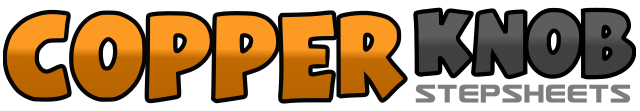 .......Count:32Wall:4Level:Intermediate.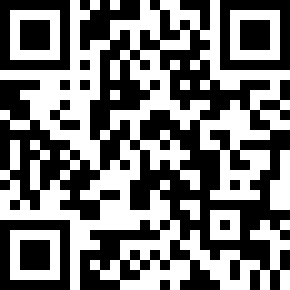 Choreographer:Gordon Elliott (AUS)Gordon Elliott (AUS)Gordon Elliott (AUS)Gordon Elliott (AUS)Gordon Elliott (AUS).Music:When You Tell Me That You Love Me - Westlife & Diana RossWhen You Tell Me That You Love Me - Westlife & Diana RossWhen You Tell Me That You Love Me - Westlife & Diana RossWhen You Tell Me That You Love Me - Westlife & Diana RossWhen You Tell Me That You Love Me - Westlife & Diana Ross........1&Step right forward, sweep left toe to the side2&Step left forward, sweep right toe to the side3&4Step right forward, lock left behind right, step right forward5&Step left forward, rock back onto right6Turn ½ turn left step left forward7&8Travel forward turning full turn left triple step: right-left-right1-2Pivot: step left forward, turn ½ turn right take weight onto right&Step left together3-4Paddle: step right forward, turn ¼ turn left take weight onto left5&6Coaster: step right forward, step left together, step right back7&8Coaster: step left back, step right together, step left forward1-2Step right forward, rock back onto left3&4Step right back, lock left across in front of right, step right back5Turn ½ turn left step left forward6Turn ½ turn left step right back7&8Coaster: step left back, step right together, step left forward1&2Step right to the side, side rock onto left, step right forward3&4Step left to the side, side rock onto right, step left forward5-6Step right forward, rock back onto left7Turn ½ turn right step right forward&8Hitch left knee turning ½ turn right, step left forward1-2Step right forward, touch left together & click3-4Step left forward, touch right together & click